宿毛小学校・中学校補足資料①宿毛小学校・宿毛中学校の整備位置図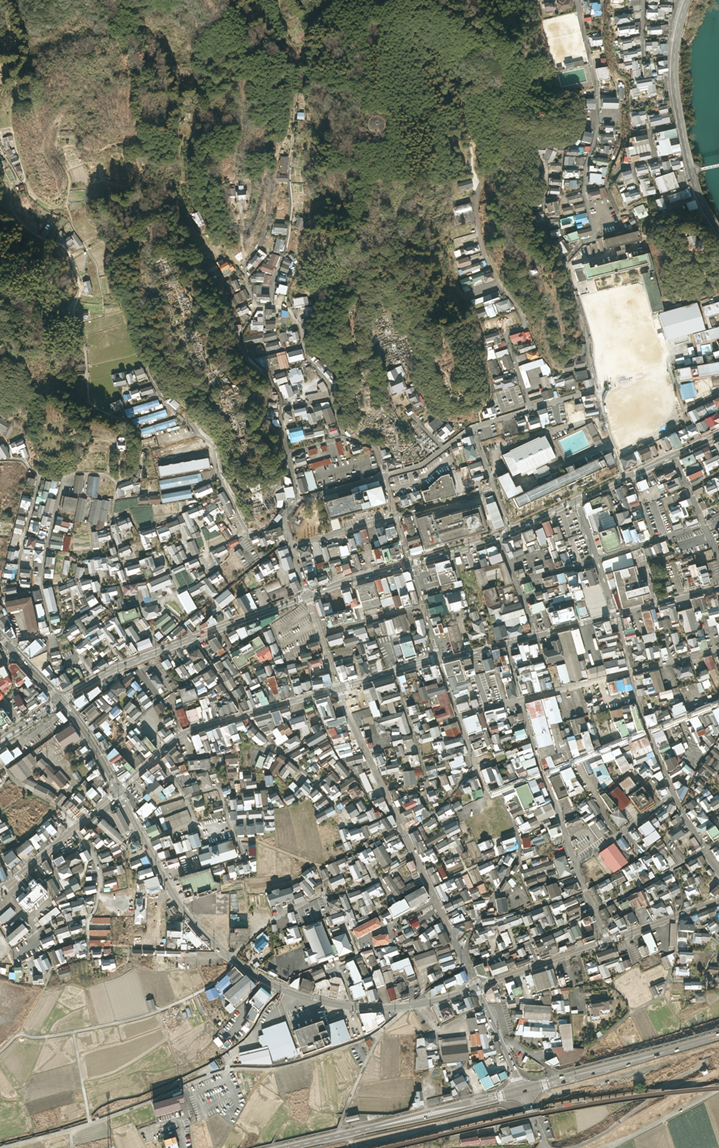 